APRESIASI & KEPEDULIAN KOMUNITAS ALEUT TERHADAP SEJARAH KOTA BANDUNGStudi Etnografi Komunikasi Komunitas Aleut dalam Mengapresiasi & Peduli Sejarah Kota BandungOleh :Herlia Veriyanti Akbar132050475SKRIPSIUntuk Memperoleh Gelar Sarjana Pada Program Studi Ilmu KomunikasiFakultas Ilmu Sosial dan Ilmu Politik Universitas Pasundan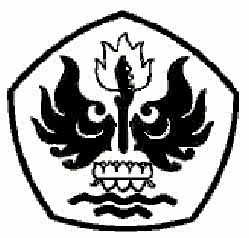 FAKULTAS ILMU SOSIAL DAN ILMU POLITIKUNIVERSITAS PASUNDANBANDUNG2015